IEEE P802.11
Wireless LANsCID 3279Reference text (in 11be D4.0):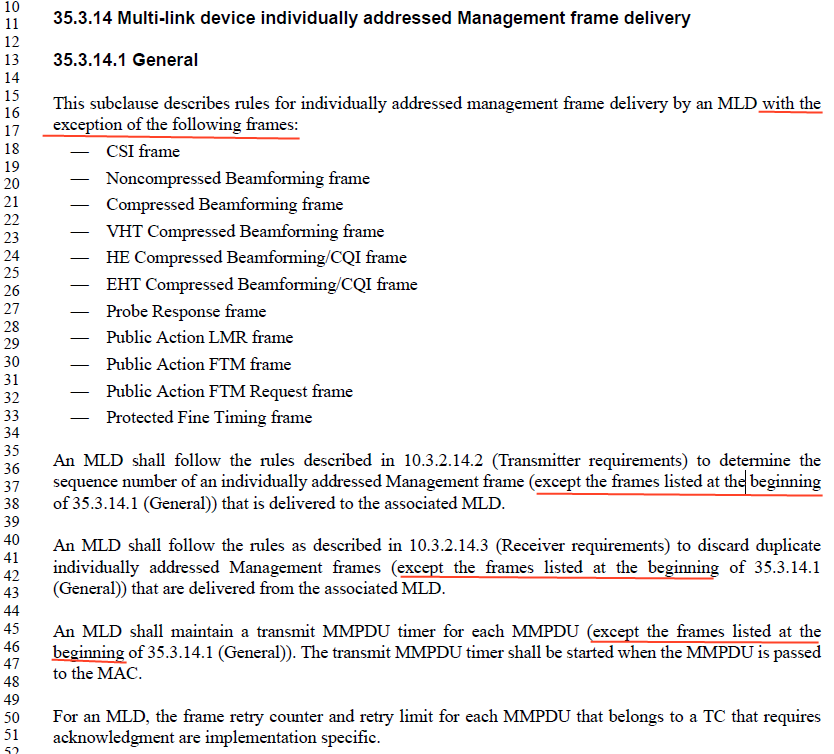 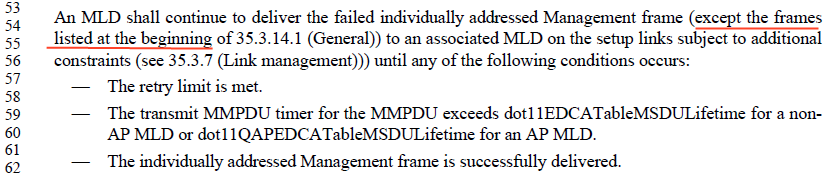 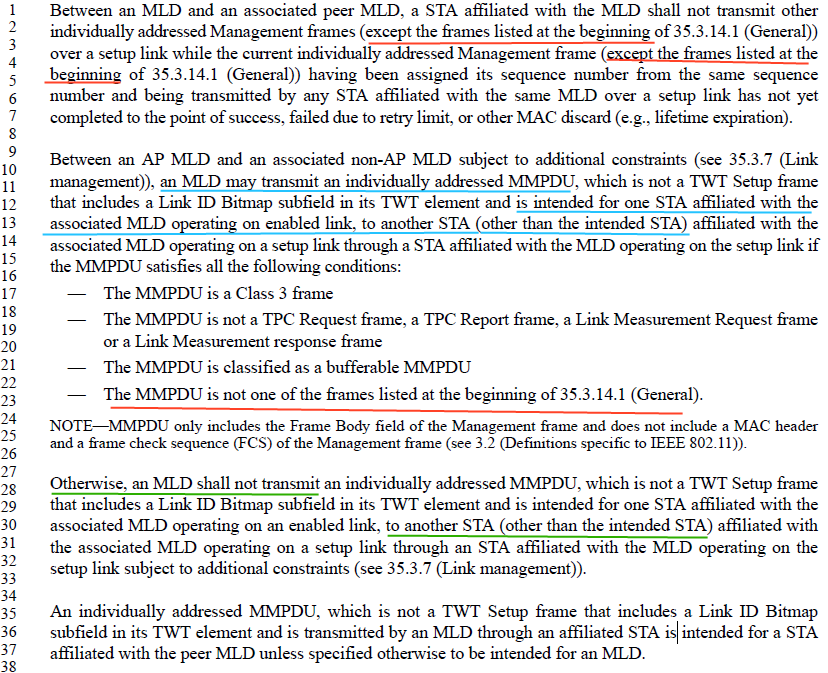 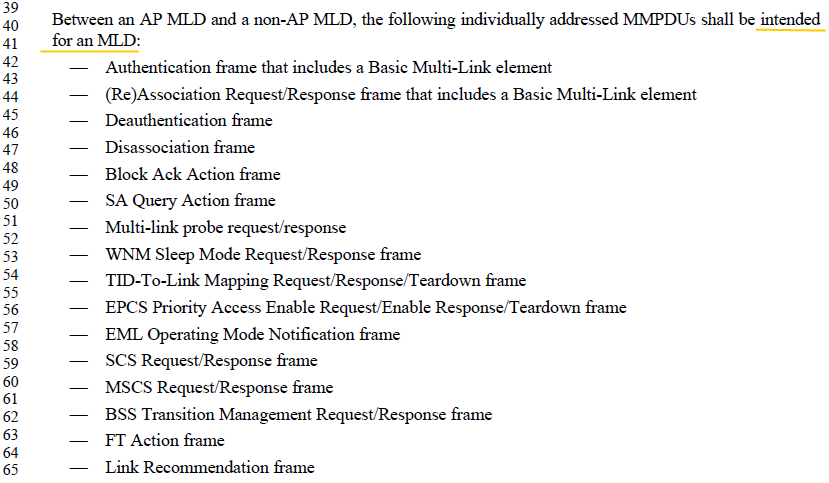 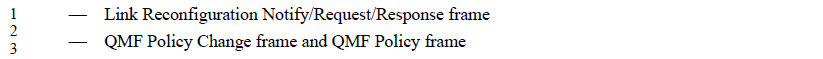 CID 3346Reference text: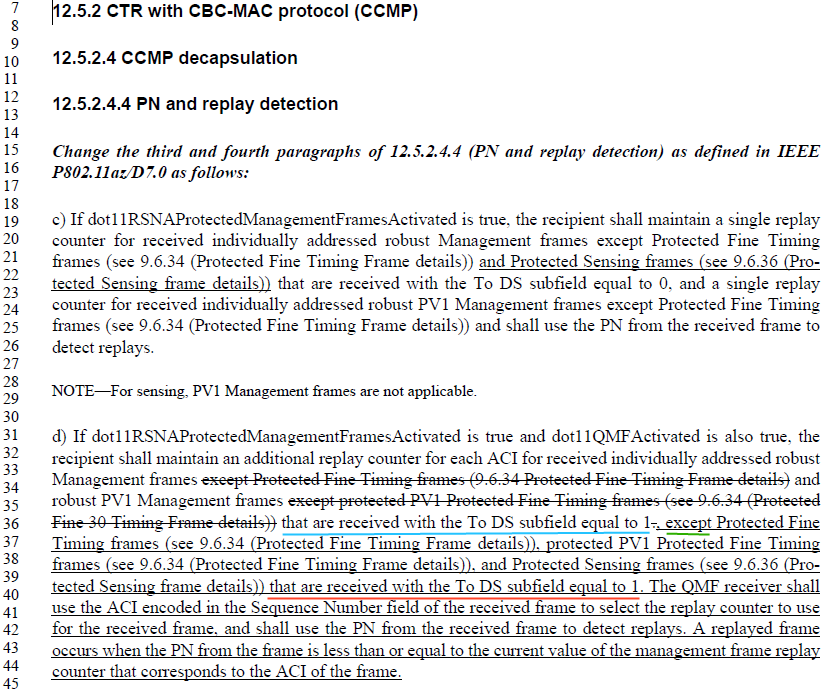 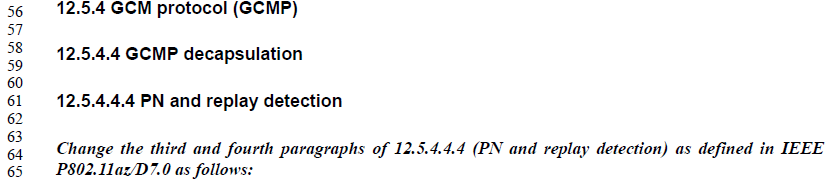 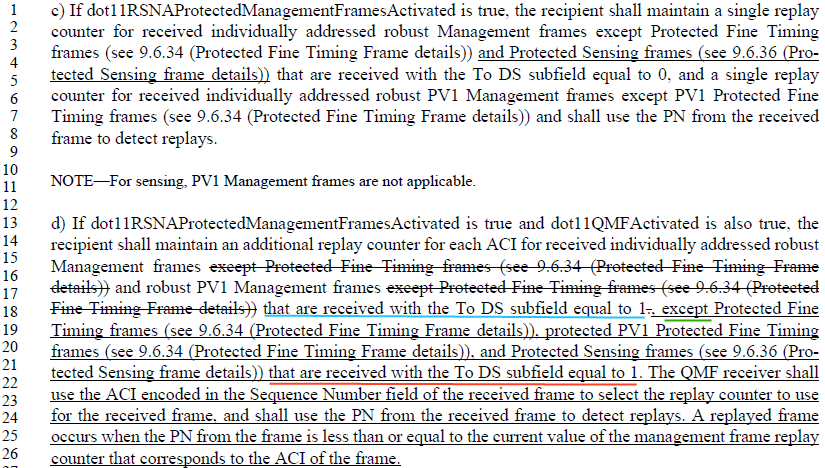 Resolution:12.5.2.4.4 PN and replay detectionTGbf Editor: please change P194L40 in D2.0 as follows (marked in blue):d) If dot11RSNAProtectedManagementFramesActivated is true and dot11QMFActivated is also true, therecipient shall maintain an additional replay counter for each ACI for received individually addressed robustManagement frames except Protected Fine Timing frames (9.6.34 Protected Fine Timing Frame details) androbust PV1 Management frames except protected PV1 Protected Fine Timing frames (see 9.6.34 (ProtectedFine 30 Timing Frame details)) that are received with the To DS subfield equal to 1., except Protected FineTiming frames (see 9.6.34 (Protected Fine Timing Frame details)), protected PV1 Protected Fine Timingframes (see 9.6.34 (Protected Fine Timing Frame details)), and Protected Sensing frames (see 9.6.36 (ProtectedSensing frame details)) that are received with the To DS subfield equal to 1 (3346). The QMF receiver shalluse the ACI encoded in the Sequence Number field of the received frame to select the replay counter to usefor the received frame, and shall use the PN from the received frame to detect replays. A replayed frameoccurs when the PN from the frame is less than or equal to the current value of the management frame replaycounter that corresponds to the ACI of the frame.12.5.4.4.4 PN and replay detectionTGbf Editor: please change P195L21 in D2.0 as follows (marked in blue):d) If dot11RSNAProtectedManagementFramesActivated is true and dot11QMFActivated is also true, therecipient shall maintain an additional replay counter for each ACI for received individually addressed robustManagement frames except Protected Fine Timing frames (see 9.6.34 (Protected Fine Timing Framedetails)) and robust PV1 Management frames except Protected Fine Timing frames (see 9.6.34 (ProtectedFine Timing Frame details)) that are received with the To DS subfield equal to 1., except Protected FineTiming frames (see 9.6.34 (Protected Fine Timing Frame details)), protected PV1 Protected Fine Timingframes (see 9.6.34 (Protected Fine Timing Frame details)), and Protected Sensing frames (see 9.6.36 (ProtectedSensing frame details)) that are received with the To DS subfield equal to 1(3346).  The QMF receiver shalluse the ACI encoded in the Sequence Number field of the received frame to select the replay counter to usefor the received frame, and shall use the PN from the received frame to detect replays. A replayed frameoccurs when the PN from the frame is less than or equal to the current value of the management frame replaycounter that corresponds to the ACI of the frame.SPDo you support resolutions to the following CID and incorporate the text changes into the latest TGbf draft: 3279, 3346,  in 11-23/1577r1. Y/N/AComment resolution for CIDs 3279 and 3346Comment resolution for CIDs 3279 and 3346Comment resolution for CIDs 3279 and 3346Comment resolution for CIDs 3279 and 3346Comment resolution for CIDs 3279 and 3346Date:  2023-09-12Date:  2023-09-12Date:  2023-09-12Date:  2023-09-12Date:  2023-09-12Author(s):Author(s):Author(s):Author(s):Author(s):NameAffiliationAddressPhoneemailChaoming LuoOPPOluochaoming@oppo.comCIDClausePageCommentProposed ChangeResolution327935.3.14.1205.01Sensing procedure is a per-link basis procedure. The Sensing Report frames shall be transmitted in the measurement sequence, hence should not be transmitted in another link in an MLD.Add Sensing Report frames into the frame list at the beginning of 35.3.14.1 of Draft P802.11be_D4.0Revised.In short, the frames list at the beginning of 35.3.14.1 are not supposed to be transmitted to another STA (other than the intended STA) affiliated with the MLD.TGbf editor to add the following into the frame list at the beginning of 35.3.14.1: Public Action Sensing Measurement Report frame Public SBP Report frameProtected Sensing Measurement Report frameProtected SBP Report frameCIDClausePageCommentProposed ChangeResolution334612.5.2.4.4194.40It is unnecessary to repeat that the To DS subfield is equal to 1, as the requirement only applies to individually addressed robust Management frames with the To DS subfield equal to 1.Delete "that are received with the To DS subfield equal to 1"Revised.Agree with the commentor and apply same change in clause 12.5.4.4.4 too.TGbf editor to make the changes shown in Https://mentor.ieee.org/802.11/dcn/23/11-23-1577-01-00bf-lb276-cids-3279-3346.docx under all headings that include CID 3346